26. Februar 2021EMD etabliert Sourcing Code of Conduct mit verbindlichen EinkaufsrichtlinienHandelsallianz setzt weiteren Meilenstein und bekennt sich ausdrücklich zur nachhaltigen Beschaffung Eigenmarken-Lieferanten werden bei der Erfüllung der festgelegten Kriterien von der EMD unterstütztEMD kündigt auch die Zusammenarbeit mit den Nachhaltigkeitsinitiativen der A-Brand-Lieferanten an Pfäffikon/Schweiz. Verantwortung für Menschen, Arbeitsbedingungen und Umwelt – die EMD als Europas führende Einkaufsallianz bekennt sich seit jeher dazu. Jetzt wird das Top-Thema der sozialen Verantwortung und Nachhaltigkeit von der European Marketing Distribution noch konkreter definiert: Private Label-Lieferanten unterliegen ab sofort einem SOURCING CODE OF CONDUCT, der 12 Nachhaltigkeitskriterien für die Zusammenarbeit mit der EMD festlegt. Inhaltlich orientieren sich diese Einkaufsrichtlinien an der Sustainable Supply Chain Initiative (in der die EMD aktives Mitglied ist) des Consumer Goods Forum (CGF). Private Label-Lieferanten, die den  neuen EMD-Einkaufsrichtlinien noch nicht entsprechen, werden von der internationalen Handelsallianz begleitet und bei der Zielerreichung unterstützt. 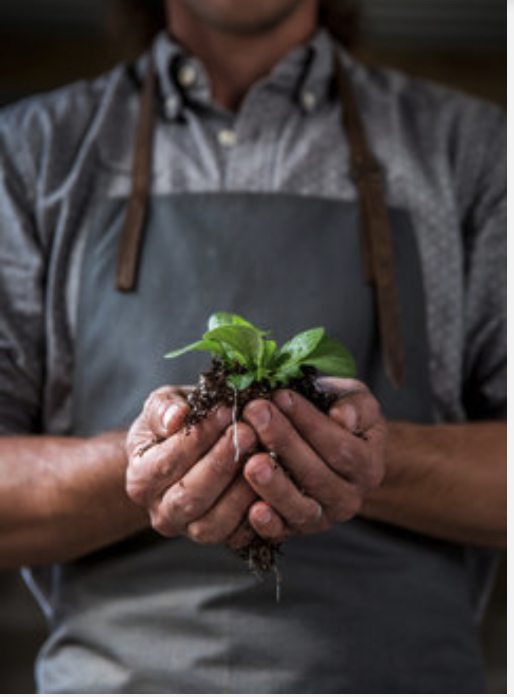 Die EMD setzt damit einen weiteren Meilenstein. Der neue Katalog mit Nachhaltigkeitsanforderungen für die Beschaffung von Handelsmarken gilt für alle gemeinsamen Einkaufsprojekte der internationalen Handelsallianz. Mit dem SOURCING CODE OF CONDUCT untermauern die EMD und ihre Mitgliedsunternehmen den Anspruch, den Verbrauchern in den einzelnen Ländern nur nachhaltig produzierte Produkte von herausragender Qualität anzubieten. Dementsprechend werden in den neuen Einkaufsrichtlinien die strikte Einhaltung hoher Sozialstandards und das Bekenntnis zu anerkannten Standards der Lebensmittelsicherheit als unverzichtbar erklärt. Um die Lebensmittelsicherheit gemäß der Global Food Safety Initiative zu gewährleisten, werden alle beteiligten Lieferanten sorgfältig überwacht. Im Hinblick auf die sogenannten Risikoländer (Amfori BSCI-Risikoländerklassifizierung) und Risikoproduktkategorien bewertet die EMD soziale Compliance-Nachweise wie Auditberichte und Zertifikate. Jedes EMD-Mitglied kann bei der Beschaffung von Waren auch weiterhin auf seine eigenen Standards zurückgreifen. Die EMD selbst wird in der zusammenarbeit mit der Handelsmarkenindustrie jedoch ausschließlich die eigenen, im SOURCING CODE OF CONDUCT festgelegten Richtlinien akzeptieren.Darüber hinaus bietet die EMD allen A-Brand-Lieferanten die Zusammenarbeit  bei deren  internationalen Nachhaltigkeitsinitiativen an.  Die EMD begrüßt jeden Vorschlag, der im Einklang mit den Richtlinien und Möglichkeiten der einzelnen EMD-Mitglieder steht.Über EMD Die European Marketing Distribution AG mit Hauptsitz in Pfäffikon, Schweiz, ist seit 1989 als effizienter und leistungsstarker Partner für Fast Moving Consumer Goods (FMCG) in der Konsumgüterindustrie anerkannt. Die führende Verbundgruppe ist heute mit ihren Mitgliedsunternehmen in 20 Ländern in Europa, Ozeanien und Asien tätig. Die Mitgliedsunternehmen der European Marketing Distribution (EMD) sind in den folgenden Märkten aktiv:Für weitere Informationen:Donati & RosmanithBetter CommunicationsUwe RosmanithTriq ir-Rumani, 3Xlendi, XLN1431 MaltaTelefon: +49 171 9706644rosmanith@bettercommunications.mtAustralien: Woolworths Polen: Kaufland Bulgarien: KauflandPortugal: EuromadiPort Dänemark: Dagrofa      Rumänien: Kaufland Deutschland: MARKANT Russland: LentaItalien: ESD-Italia Schweden: AxfoodKroatien: Kaufland Schweiz: MARKANTNeuseeland: Countdown (Woolworths)Slowakei: MARKANTNiederlande: Superunie Spanien: Euromadi Norwegen: Unil/NorgesGruppen Südkorea: Homeplus Österreich: MARKANT ÖsterreichTschechische Republik: MARKANT